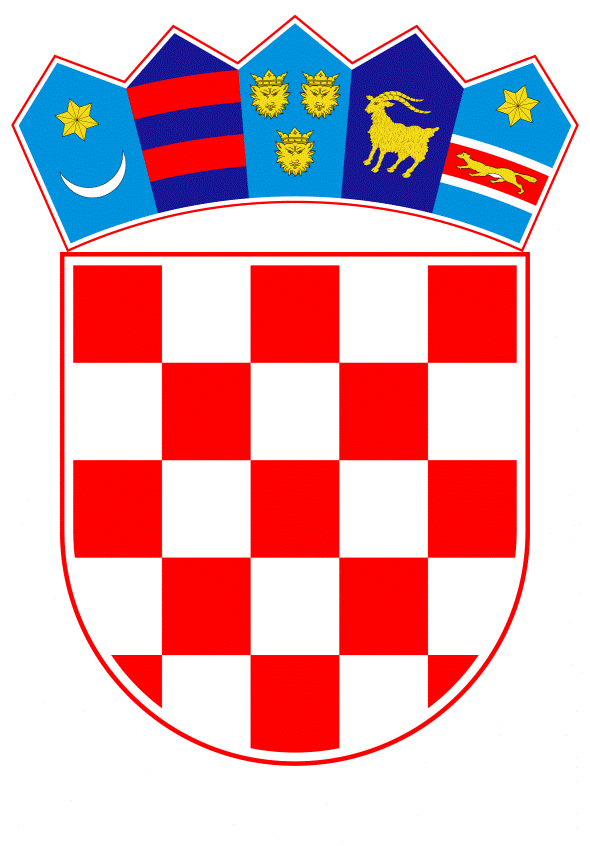 VLADA REPUBLIKE HRVATSKEZagreb, 17. prosinca 2020.______________________________________________________________________________________________________________________________________________________________________________________________________________________________Banski dvori | Trg Sv. Marka 2 | 10000 Zagreb | tel. 01 4569 222 | vlada.gov.hrPRIJEDLOGVLADA REPUBLIKE HRVATSKENa temelju članka 8. i članka 31. stavka 2. Zakona o Vladi Republike Hrvatske (Narodne novine, broj 150/11, 119/14, 93/16, 116/18), Vlada Republike Hrvatske je na sjednici održanoj __. prosinca 2020. godine donijelaODLUKUo odobrenju državne potpore za sanaciju društva HŽ Cargo d.o.o. I.Ovom Odlukom se odobrava državna potpora za sanaciju HŽ Cargo d.o.o. te se dodjeljuju sredstva za osiguranje likvidnosti zbog teškoća u poslovanju društva, a sukladno Smjernicama Europske komisije o državnim potporama za sanaciju i restrukturiranje nefinancijskih poduzetnika u teškoćama (2014/C249/1). II.Daje se suglasnost za uplatu sredstva iz točke I. u iznosu od 50.000.000,00 kuna u korist HŽ Cargo d.o.o. za osiguranje nužne financijske stabilizacije i likvidnosti društva zbog teškoća u poslovanju a do izrade plana restrukturiranja.Sredstva iz stavka 1. ove točke, Republika Hrvatska će tretirati kao zajam s rokom povrata od 6 mjeseci.III.Obvezuje se Ministarstvo mora, prometa i infrastrukture da o postupku davanja potpore odmah po stupanju na snagu ove Odluke obavijesti nadležna tijela Europske komisije. IV.Sredstva točke II. stavka 1. ove Odluke dodjeljuju se kao potpora za spašavanje (sanaciju) poduzetnika u poteškoćama, te će se utvrditi njena usklađenost s pravilima o državnim potporama.Obvezuje se Ministarstvo mora, prometa i infrastrukture da u postupku prijave o davanju potpore u roku 10 radnih dana od stupanja na snagu ove Odluke zatraži naknadno odobrenje Europske komisije.V.Zadužuje se ministar mora prometa i infrastrukture, kao zastupnik Vlade Republike Hrvatske u skupštini društva HŽ Cargo d.o.o., da poduzme sve potrebne radnje radi donošenja nužnih mjera i plana kriznog upravljanja u roku od 10 dana od stupanja na snagu ove Odluke, a koje će se uvesti najkasnije do 29. siječnja 2021. godine.VI.Zadužuje se ministar mora, prometa i infrastrukture, kao zastupnik Vlade Republike Hrvatske u skupštini društva HŽ Cargo d.o.o., da najkasnije u roku od tri mjeseca od stupanja na snagu ove Odluke donese sveobuhvatni plan restrukturiranja društva.VII.Uvjeti zajma iz točke II. ove Odluke uredit će se ugovorom između Ministarstva mora, prometa i infrastrukture i društva HŽ Cargo d.o.o. uz prethodnu suglasnost Ministarstva financija.Ugovor iz stavka 1. ove točke, čija je namjena stvaranje prethodno potrebnih uvjeta rješavanja problema likvidnosti društva HŽ Cargo d.o.o., sadržavat će uglavke kojima će se urediti da je iznos zajma do 50.000.000,00 kuna s dospijećem od 6 mjeseci uz ugovorenu redovnu kamatnu stopu u visini od 1% godišnje, kao i instrumente osiguranja za povrat zajma.VIII.Ovlašćuje se ministar mora, prometa i infrastrukture da, u ime Republike Hrvatske, s društvom HŽ Cargo d.o.o.sklopi ugovor iz točke VII. ove Odluke.IX.Ovlašćuje se ministar mora, prometa i infrastrukture da u slučaju spriječenosti za potpis ugovora ovlasti državnog tajnika Ministarstva mora, prometa i infrastrukture.X.Ova Odluka stupa na snagu danom donošenja.Klasa:Urbroj:Zagreb,	PREDSJEDNIK	mr. sc. Andrej PlenkovićObrazloženjeOvom Odlukom se odobrava državna potpora društvu HŽ CARGO d.o.o. u iznosu od 50.000.000,00 kuna za sanaciju čiji je primarni cilj osigurati opstanak poduzetnika u poteškoćama u kratkoročnom razdoblju. HŽ Cargo d.o.o. je već prethodno, 2017. godine dobio suglasnost Europske komisije za primljenu potporu i to otpis prethodnih dugova po predmetu br. SA.39877 (2017/NN), a sukladno odredbama iz Smjernica za željezničke prijevoznike.Ova Odluka predstavlja akt na temelju kojeg se dodjeljuje potpora u smislu Smjernica o državnim potporama za sanaciju i restrukturiranje nefinancijskih poduzetnika u teškoćama (2014/C 249/01).Društvo HŽ Cargo d.o.o. se obratilo Ministarstvu mora, prometa i infrastrukture dopisom od 11.12.2020.g. sa zahtjevom za hitnu pomoć obzirom da mu je bitno narušena likvidnost i neće moći ispunjavati poslovne obaveze u narednom razdoblju. HŽ Cargo d.o.o. provodi mjere financijske konsolidacije i optimizacije poslovanja. Do sada provedenim mjerama značajno su smanjeni troškovi poslovanja, a od kolovoza 2020. smanjen je ukupan trošak plaća radnika za prosječno 14%, kao i učešće u operativnim prihodima. Za nastavak procesa HŽ Cargo-u su nužno neophodna sredstva u visini od 50.000.000,00 kuna. HŽ Cargo d.o.o. jedini obavlja usluge željezničkog teretnog prijevoza koji su bitni za Republiku Hrvatsku gdje postoji rizik od prekida pružanja tih usluga a koje bi bile teško zamjenjive i koje bi bilo koji konkurent teško mogao osigurati. Na takve usluge, na koje otpada više od 33% poslovanja društva, HŽ Cargo d.o.o. ostvaruje gubitke koje nije u mogućnosti pokriti iz svojih ostalih aktivnosti, te je posljedično doveden u trenutnu situaciju u kojem mu je ugrožena likvidnost. HŽ Cargo d.o.o. ima važnu sustavnu ulogu u Republici Hrvatskoj obzirom da zauzima 50% ukupnog tržišta željezničkih usluga prijevoza tereta u svim dijelovima RH, a izlaskom s tržišta nastale bi potencijalne negativne posljedice po zaposlenost u svima dijelovima RH a nastavno bi i djelatnost održavanja ostala bez značajnog prihoda čime bi došlo i do nepovratnog gubitka važnog tehničkog znanja odnosno stručnosti kako iz samog društva, tako i kod poslovnih partnera.Obzirom na žurnost mjere, ova potpora nije prijavljena (notificirana) nadležnim tijelima Europske komisije, pa se točkom IV zadužuje Ministarstvo mora prometa i infrastrukture da isto učini u roku od 10 dana od dana stupanja na snagu ove odluke. Točkama V i VI zadužuje se ministar mora, prometa i infrastrukture, kao zastupnik Vlade Republike Hrvatske u skupštini društva HŽ Cargo d.o.o., da poduzme sve potrebne radnje radi donošenja nužnih mjera i plana kriznog upravljanja u roku od 10 dana od stupanja na snagu ove Odluke, a koje će se uvesti najkasnije do 29. siječnja 2021. godine te da najkasnije u roku od tri mjeseca od stupanja na snagu ove Odluke donese sveobuhvatni plan restrukturiranja društva.Ova potpora provodi se kao zajam od strane vlasnika za što su propisani uvjeti zajma i to da je iznos zajma do 50.000.000 kuna čija je namjena stvaranje prethodno potrebnih uvjeta rješavanja problema likvidnosti društva HŽ Cargo d.o.o. s dospijećem od 6 mjeseci uz ugovorenu redovnu kamatnu stopu u visini od 1% godišnje, koji će potpisati ovlašteni dužnosnik Ministarstva mora, prometa i infrastrukture, uz prethodnu suglasnost Ministarstva financija. Sredstva od 50.000.000,00 kuna su osigurana u okviru razdjela Ministarstva financija. Predlagatelj:Ministarstvo mora, prometa i infrastrukturePredmet:Prijedlog odluke o odobrenju državne potpore za sanaciju društva HŽ Cargo d.o.o.